ОбразованиеМАОУ СОШ №5 |(2007-2016г.г.)Средний бал аттестата: 4,3ГАПОУ СО «Богдановичский политехникум"|(2016-2020г.г.) Специальность: «Техническое обслуживание и ремонт автомобильного транспорта»Диплом с отличиемЦелиПолучить интересную работу и реализовать свою повышенную работоспособность, организаторские способности и энтузиазм.Умения и навыкиНаличие водительских прав: категория В, В1, М (стаж вождения: 2 года 5 месяцев), имеется личный автомобильВладение компьютером: на уровне продвинутого пользователя (MS office, Power Point, Excel, Компас-3D, Photoshop, Premiere Pro)Обладаю профессиональными компетенциямиНацелен на результатГотов к работе в режиме многозадачностиСогласие субъекта персональных данных на обработку его персональных данныхДиректору ГАПОУ СО «Богдановичский политехникум»С.М. Звягинцевуот Романова Никиты Андреевича(ФИО обучающегося)Я,                                                  Романов Никита Андреевич                                                ,в соответствии со статьей 9 Федерального закона от 27 июля 2006 года N 152-ФЗ "О персональных данных"  даю согласие на обработку следующих сведений, составляющих мои персональные данные, а именно:фамилия, имя, отчество; дата и место рождения;номер телефона;адрес электронной почты;образовательное учреждение и его адрес;дополнительные сведения.Согласен на совершение оператором обработки персональных данных, указанных в данном документе, в том числе на сбор, анализ, запись,. Систематизацию, накопление, хранение, уточнение (обновление, изменение), извлечение, использование, распространение, обезличивание, блокирование, удаление, уничтожение персональных данных.В целях информационного обеспечения согласен на включение в общий доступ на сайте ГАПОУ СО «Богдановичский политехникум» в сети «Интернет».Согласен на публикацию резюме на официальном сайте ГАПОУ СО «Богдановичский политехникум» в сети «Интернет».Права и обязанности в области защиты персональных данных мне известны.  С юридическими последствиями автоматизированной обработки персональных данных ознакомлен(а).Подтверждаю, что с порядком отзыва согласия на обработку персональных данных в соответствии с п.5 ст. 21 ФЗ № 152 от 27.07.2006 г. «О персональных данных « ознакомлен(а). «02»        Июня       2020 г.   Романов Н.А.    /Личная информация:Дата рождения: 26.01.2000 Гражданство: Российская ФедерацияМесто проживания: БогдановичПереезд: ВозможенСемейное положение: ХолостE-mail: Romanovnik2000@mail.ruТел.: +7(912)247-93-04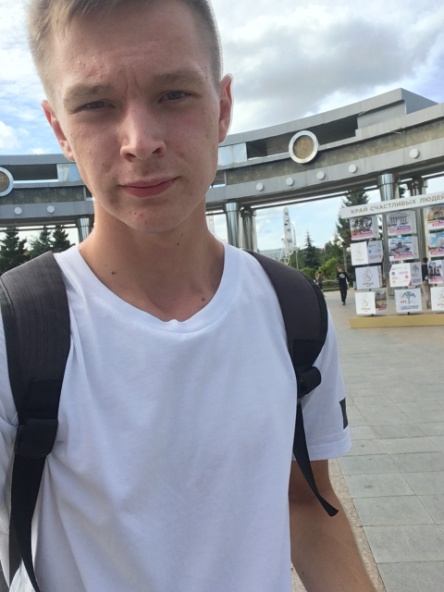 